ΔΕΛΤΙΟ  ΤΥΠΟΥΗ ΔΕΔΙΣΑ Α.Ε. (ΟΤΑ) σε συνεργασία με το Δήμο Χανίων συμμετέχει στην Ευρωπαϊκή Εβδομάδα Μείωσης Αποβλήτων, 21-29 Νοεμβρίου 2020, ανταποκρινόμενη στο κάλεσμα του Ελληνικού Οργανισμού Ανακύκλωσης (ΕΟΑΝ), που είναι ο εθνικός συντονιστής των δράσεων στα πλαίσια της Ευρωπαϊκής Εβδομάδας Μείωσης Αποβλήτων, «European Week for Waste Reduction», τη μεγαλύτερη ευρωπαϊκή καμπάνια του είδους.Η Ευρωπαϊκή Εβδομάδα για την Μείωση των Αποβλήτων (EWWR) είναι μια πρωτοβουλία με στόχο την προώθηση της υλοποίησης δράσεων ευαισθητοποίησης σχετικά με την αειφόρο διαχείριση των πόρων και των αποβλήτων κατά τη διάρκεια μιας εβδομάδας.Φέτος η Ευρωπαϊκή Εβδομάδα Μείωσης Αποβλήτων στοχεύει στην ευαισθητοποίηση και την εκπαίδευση του κοινού για τη μείωση των αποβλήτων που παραμένουν άγνωστα στον καταναλωτή - τα «αθέατα απόβλητα» και ο εθνικός συντονιστής ΕΟΑΝ έχει απευθύνει κάλεσμα για διοργάνωση δράσεων που θα εστιάζουν στο τρίπτυχο «μείωση, επαναχρησιμοποίηση και ανακύκλωση (Reduce, Reuse, Recycle)».Λόγω των ιδιαίτερων συνθηκών της πανδημίας Covid 19 και λαμβάνοντας όλα τα απαραίτητα μέτρα προστασίας, οι δράσεις που θα πραγματοποιηθούν από τη ΔΕΔΙΣΑ σε συνεργασία με το Δήμο Χανίων είναι:Ενημέρωση και Διαγωνισμός, διαδικτυακά, στη σχολική κοινότητα (Πρωτοβάθμια Εκπαίδευση) στα θέματα: Ενημέρωση και μέσω παιχνιδιών για το ρεύμα αποβλήτων που ονομάζεται «βιοαπόβλητα» και την κομποστοποίηση.Ενημέρωση για τους τρόπους μείωσης της ποσότητας τροφίμων που καταλήγουν στα σκουπίδια (βιοαποβλήτων).Διαγωνισμός Poster/Ζωγραφιάς με θέμα: «Μείωση ή Επαναχρησιμοποίηση Βιοαποβλήτων – μπορούμε;»Ενημέρωση για τα «αθέατα απόβλητα».Συλλογή Πόρτα – Πόρτα Αποβλήτων Ηλεκτρικού & Ηλεκτρονικού Εξοπλισμού (ΑΗΗΕ) 	
Κάλεσμα των κατοίκων όλων των Δημοτικών Ενοτήτων του Δήμου Χανίων για συμμετοχή στην ημέρα ανακύκλωσης ηλεκτρονικών/ηλεκτρικών συσκευών με τη μέθοδο συλλογής πόρτα-πόρτα, στις 25 Νοεμβρίου κατόπιν τηλεφωνικής επικοινωνίας στο 2821341600.Ενημέρωση / επίδειξη τρόπων μείωσης αποβλήτων τροφών/τροφίμων σε τοπικό τηλεοπτικό σταθμό Συζήτηση και παρουσίαση τρόπων πρόληψης δημιουργίας αποβλήτων τροφών/τροφίμων.Επαναλαμβανόμενη υπενθύμιση των τρόπων πρόληψης δημιουργίας αποβλήτων τροφών/τροφίμων.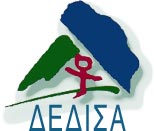 ΔΙΑΔΗΜΟΤΙΚΗ ΕΠΙΧΕΙΡΗΣΗ ΔΙΑΧΕΙΡΙΣΗΣ ΣΤΕΡΕΩΝ ΑΠΟΒΛΗΤΩΝ Α.Ε. (ΟΤΑ) Γρηγορίου Ε 50, Χανιά, Τ.Κ.: 73135, Τηλ. : 28210 91888,  Fax: 28210 83400,  e-mail: dedisa@dedisa.gr